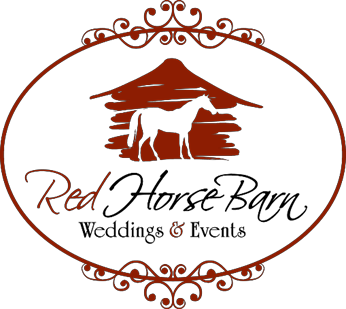 Hours of Operation: 10a.m. – 10p.m.Pricing includes 4 hours for vendor set-up, 5 hours for your events, and 1 hour for tear-down Additional event hours may be purchasedPrivate Bride’s Suite and Groom’s Room,1-hour Ceremony Rehearsal prior to your event,VIP and Guest Parking (no chairs, tables or other rentals are included)Dates that are in High Demand or are Holiday’s may have higher pricing.Prices are subject to change until secured with a NON-REFUNDABLE $1,600.00 deposit.1/06/2023Up to 250Fridays $6,000.00Up to 250  guestsSaturdays$7,000.00Up to 250Sundays$6,000.00